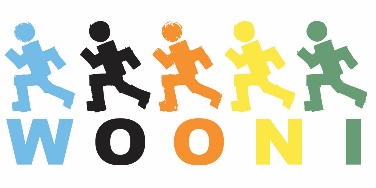 XVI Wojewódzka Olimpiada Osób Niepełnosprawnych Intelektualnie „Ziemia Łódzka 2023”Z przyjemnością informujemy, że do udziału w XVI edycji zawodów zgłosiło się ponad 600 zawodników z 66 podmiotów. Obecnie trwa powtórna procedura przetargowa mająca na celu wyłonienie realizatora wydarzenia. Po zakończeniu procedury powiadomimy Państwa 
o miejscu i terminie Olimpiady, a poniżej przedstawiamy wykaz zgłoszonych drużyn.Centrum Zajęć Pozaszkolnych nr 1 "Klub Marzenia"DPS FOSA w RąbieniuPŚDS w CzepowiePŚDS w PęczniewieSOSW w GromadzicachŚDS i WTZ w Aleksandrowie Łódzkim przy Kole Polskiego Stowarzyszenia Osób z Niepełnosprawnością Intelektualną ŚDS i WTZ w Zgierzu przy Kole Polskiego Stowarzyszenia na Rzecz Osób z Niepełnosprawnością Intelektualną ŚDS w Bełchatowie "KONICZYNKA"ŚDS w Białej RawskiejŚDS w Dąbrowie Widawskiej ŚDS w DąbrówceŚDS w DrzewocinachŚDS w Kolonii RaduckiejŚDS w KsawerowieŚDS w KutnieŚDS w ŁaskuŚDS w Łodzi przy Kole Polskiego Stowarzyszenia Osób z Niepełnosprawnością Intelektualną ŚDS w MokrskuŚDS w NiżankowicachŚDS w OlszowcuŚDS w OstrówkuŚDS w PabianicachŚDS w PrzatówkuŚDS w RadomskuŚDS w SędziejowicachŚDS w Sieradzu ŚDS w StrobinieŚDS w Tomaszowie MazowieckimŚDS w WalewicachŚDS w WieluniuŚDS w Woli ZbrożkowejŚDS w Zduńskiej WoliŚDS w Zduńskiej WoliWTZ i ZAZ w WieruszowieWTZ w BełchatowieWTZ w Dąbrowie RusieckiejWTZ w DrzewicyWTZ w Koluszkach przy Stowarzyszeniu na rzecz Osób Niepełnosprawnych „RAZEM”WTZ w Konstantynowie Łódzkim przy Stowarzyszeniu "Czuję Sercem"WTZ w Kutnie przy Kole Polskiego Stowarzyszenia na rzecz Osób z Niepełnosprawnością Intelektualną WTZ w ŁaskuWTZ w Łęczycy przy SI "Tęcza” ZPC WTZ w Łodzi  „MORS”WTZ w Łodzi „Słyszę Serce”WTZ w Łodzi przy Fundacji „JiM”WTZ w Łodzi przy SOSW nr 3WTZ w Łodzi przy Stowarzyszeniu „NOWA ZORZA”WTZ w Łodzi przy TPD Łódź-BałutyWTZ w Łodzi przy Stowarzyszeniu na rzecz Osób Niepełnosprawnych "Pokój"WTZ w Moszczenicy "KUBUSIE"WTZ w Ozorkowie przy Polskim Stowarzyszeniu Ludzi Cierpiących na PadaczkęWTZ w PabianicachWTZ w ParmieWTZ w Piotrkowie TrybunalskimWTZ w RadomskuWTZ w Rawie MazowieckiejWTZ w SieradzuWTZ w Skierniewicach WTZ w Tomaszowie Mazowieckim przy Fundacji Społecznej „RAZEM”WTZ w Tomaszowie Mazowieckim przy Stowarzyszeniu Rodzin Dzieci i Osób Niepełnosprawnych WTZ w Urzeczu Caritas Diecezji ŁowickiejWTZ w Wilkowicach WTZ w Wiśniowej Górze "Wisienka"WTZ w Zduńskiej Woli przy Stowarzyszeniu TKALNIAWTZ w ŻarnowieWTZ w Żychlinie